ส่วนที่ 3 : แบบรายงานผลการดำเนินแผนงาน/โครงการ/กิจกรรม ที่ได้รับงบประมาณสนับสนุนจากกองทุนหลักประกันสุขภาพ (สำหรับผู้เสนอแผนงาน/โครงการ/กิจกรรม ลงรายละเอียดเมื่อเสร็จสิ้นการดำเนินงาน)ชื่อแผนงาน/โครงการ/ โครงการร้านอาหาร/แผงลอยสะอาด จำหน่ายอาหารปลอดภัย ใส่ใจสุขภาพผู้บริโภค1. ผลการดำเนินงาน	1. หลังดำเนินงานตามโครงการ ฯ ร้านอาหาร/แผงลอย ได้รับการเฝ้าระวังโดยการตรวจคุณภาพร้านร้านอาหาร ร้อยละ 1002. หลังดำเนินงานตามโครงการ ฯ ผู้ประกอบการร้านอาหารมีความรู้เรื่องอาหารปลอดภัยจากสารปนเปื้อนที่ถูกต้อง ร้อยละ 1003. หลังดำเนินงานตามโครงการ ฯ ตัวแทน อสม.ที่ผ่านการอบรมมีส่วนร่วมในการดำเนินงานตรวจสอบคุณภาพอาหารปลอดภัยจากสารปนเปื้อนร้านอาหาร/แผงลอย ในพื้นที่รับผิดชอบ4. หลังดำเนินงานตามโครงการ ฯ ตัวแทน อสม.ที่เข้าร่วมได้รับการอบรมเพิ่มพูนความรู้ในด้านการดำเนินงานคุ้มครองผู้บริโภค  ครบจำนวน 30 คน ตามที่ได้กำหนดตามโครงการ2.ผลสัมฤทธิ์ตามวัตถุประสงค์/ตัวชี้วัด2.1 การบรรลุตามวัตถุประสงค์	 บรรลุตามวัตถุประสงค์	 ไม่บรรลุตามวัตถุประสงค์  เพราะ ..................................................................................................2.2 จำนวนผู้เข้าร่วมใน แผนงาน/โครงการ/กิจกรรม 52 คนผู้ประกอบการร้านอาหาร จำนวน 22 คนตัวแทน อสม.(รุ่นที่ 1 )    จำนวน 15 คนตัวแทน อสม.(รุ่นที่ 2 )    จำนวน 15 คน3. การเบิกจ่ายงบประมาณ	งบประมาณที่ได้รับการอนุมัติ  34,505 บาท	งบประมาณเบิกจ่ายจริง 	34,505 บาท   คิดเป็นร้อยละ 100	งบประมาณเหลือส่งคืนกองทุนฯ - บาท   คิดเป็นร้อยละ -4. ปัญหา/อุปสรรคในการดำเนินงาน	 ไม่มี	 มี		ปัญหา/อุปสรรค (ระบุ) ร้านอาหาร/แผงลอย ที่ได้รับป้าย CFGT ปีก่อน ไม่สามารถรักษามาตรฐานตามหลักสุขาภิบาลอย่างต่อเนื่องได้ ร้านอาหาร/แผงลอย ที่ไม่ผ่านเกณฑ์ตามหลักสุขาภิบาลอาหาร พบว่าไม่ผ่านเกณฑ์ด้านโครงสร้างล้วนทั้งสิ้น ซึ่งต้องใช้งบประมาณที่สูง		แนวทางการแก้ไข (ระบุ) สร้างกระแสสังคมให้เกิดกระตุ้นร้านอาหาร/แผงลอย เพื่อรักษามาตรฐานตามหลักสุขาภิบาลอย่างต่อเนื่อง และติดตามอย่างต่อเนื่องอบรมให้ความรู้ผู้ประกอบการ อย่างต่อเนื่อง และเข้มงวดกับเกณฑ์มาตรฐานมากขึ้นระบุหลักเกณฑ์ และเงินสนับสนุนในข้อบัญญัติขององค์การบริหารส่วนท้องถิ่น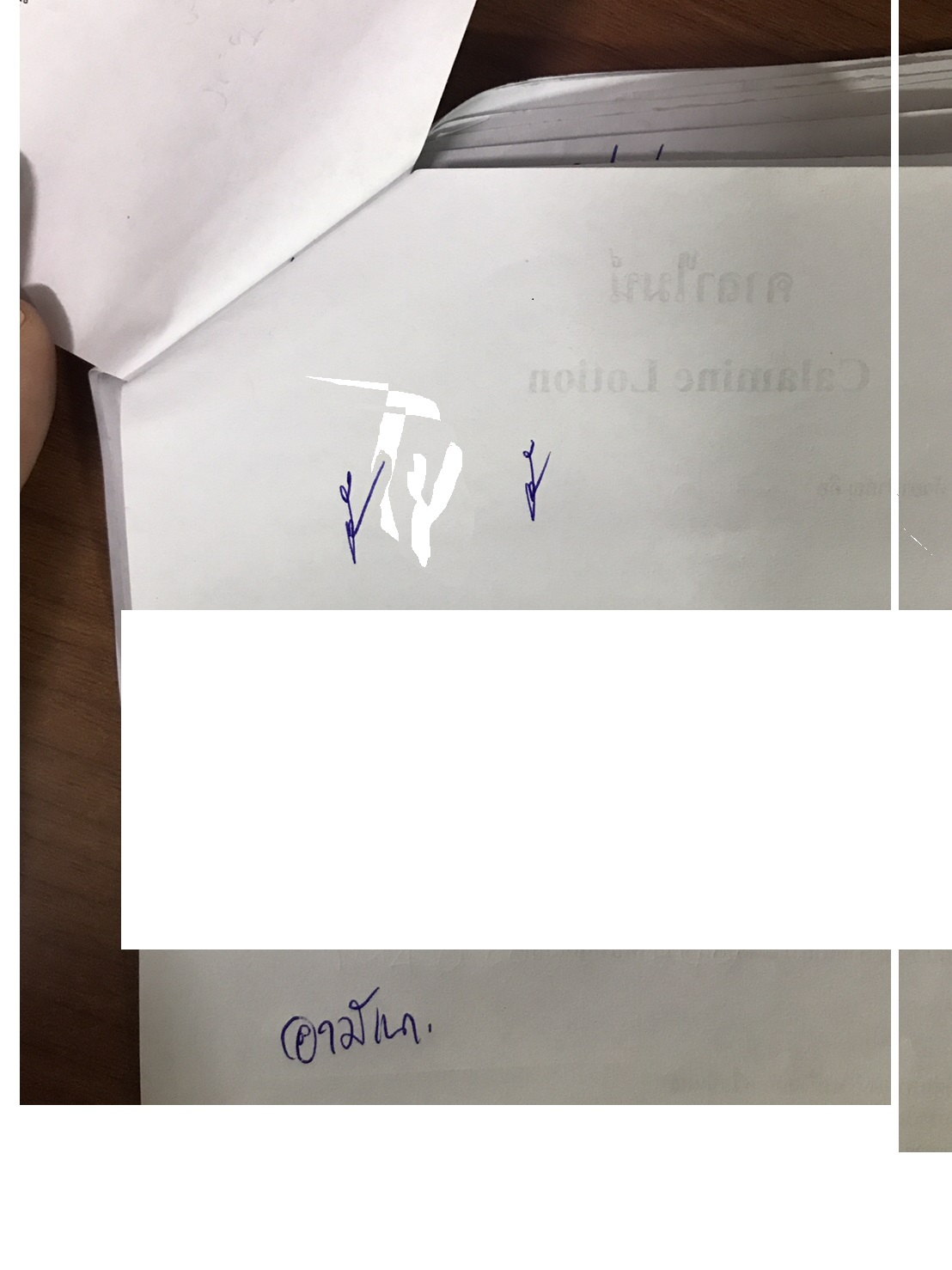                                  ลงชื่อ ......................... .......................................... ผู้รายงาน                   (นางสาวปาตีมา กาซอ)         ตำแหน่ง นักวิชาการสาธารณสุขชำนาญการ                     30 กันยายน 2563